OŠ ANDRIJE  PALMOVIĆA Školska ulica 15, RasinjaRasinja, 28.2.2024.Petak, 1.3.TJESTENINA S TUNOMPonedjeljak, 4.3.Utorak, 5.3.Srijeda, 6.3.Četvrtak, 7.3.Petak, 8.3.NAMAZ OD MASLACA I MARMELADEMLIJEKOVARIVO OD PURETINEI POVRĆABOLOGNESESALATASLANUTAK S KOBASICOMSALATAPANIRANI OSLIĆ PIREPonedjeljak, 11.3.Utorak, 12.3.Srijeda, 13.3.Četvrtak, 14.3.Petak, 15.3.PAŠTETA I ČAJKUHANA PILETINAHREN SOSPIREGRAH VARIVO S JEČMENOM KAŠOMMESNE OKRUGLICE U UMAKU OD RAJČICESALATATUNA BURGERSOKPonedjeljak, 18.3.Utorak, 19.3.Srijeda, 20.3.Četvrtak, 21.3.Petak, 22.3.SIR S VRHNJEMČAJNA KOBASICA KELJ VARIVOSVINJETINA U UMAKU OD POVRĆAPIREPOVRTNI RIŽOTOSALATAKOLAČPEČENI OSLIĆGRAH SALATAPonedjeljak, 25.3.Utorak, 26.3.Srijeda, 27.3.PIZZA SOKPEČENA PILETINAMLINCI   SALATAPEČENI OSLIĆKRUMPIR SALATA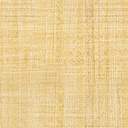 